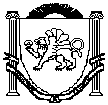 АДМИНИСТРАЦИЯЗуйского сельского поселенияБелогорского районаРеспублики КрымП О С Т А Н О В Л Е Н И ЕВ соответствии с Федеральным законом от 06.10.2003 года № 131 - ФЗ «Об общих принципах организации местного самоуправления в Российской Федерации», Федеральным законом от 12 января 1996 года № 8-ФЗ «О погребении и похоронном деле», Законом Республики Крым от 25 декабря 2015 года № 200-ЗРК/2015 «О погребении и похоронном деле в Республике Крым», Постановлению Главного государственного санитарного врача Российской Федерации от 28 июня 2011 г. № 84 г. Москва «Об утверждении СанПиН 2.1.2882-11 «Гигиенические требования к размещению, устройству и содержанию кладбищ, зданий и сооружений похоронного назначения»», руководствуясь Уставом муниципального образования Зуйское сельское поселение Белогорского района Республики Крым, Администрация Зуйского сельского поселения Белогорского района Республики Крым, п о с т а н о в л я е т:1. Утвердить Санитарные и экологические требования к местам погребения на территории муниципального образования Зуйское сельское поселение Белогорского района Республики Крым согласно приложению №1 к настоящему постановлению.2. Опубликовать настоящее постановление на официальном Портале Правительства Республики Крым на странице муниципального образования Белогорский район (http://belogorskiy.rk.gov.ru)/ в разделе «Муниципальные образования района», подраздел «Зуйское сельское поселение», а также обнародовать путем размещения на информационном стенде в административном здании Зуйского сельского поселения.3. Настоящее постановление вступает в силу со дня его обнародования.4. Контроль за исполнением настоящего постановления оставляю за собой.СОГЛАСОВАНО:Ознакомлены:М.И. МенчикВедущий специалист сектора по правовым (юридическим) вопросам, делопроизводству, контролю и обращениям гражданПриложение №1к Постановлению администрации Зуйского сельского поселения Белогорского района Республики Крым от 10.02.2020 г. № 61Санитарные и экологические требованияк местам погребения на территории муниципального образования Зуйское сельское поселение Белогорского района Республики КрымI. Общие положения 1. Выбор земельного участка для размещения места погребения осуществляется в соответствии с правилами застройки сельского поселения с учетом гидрогеологических характеристик, особенностей рельефа местности, состава грунтов, предельно допустимых экологических нагрузок на окружающую среду, а также в соответствии с санитарными правилами и нормами и должен обеспечивать неопределенно долгий срок существования места погребения.2. Вновь создаваемые места погребения должны размещаться на расстоянии не менее 300 метров от границ селитебной территории.Не разрешается устройство кладбищ на территориях:1) первого и второго поясов зоны санитарной охраны источника водоснабжения, минерального источника, первой зоны округа санитарной (горно-санитарной) охраны курорта;2) с выходами на поверхность закарстованных, сильнотрещиноватых пород и в местах выклинивания водоносных горизонтов;3) на берегах озер, рек и других поверхностных водных объектов, используемых населением для хозяйственно-бытовых нужд, купания и культурно-оздоровительных целей;4) со стоянием грунтовых вод менее двух метров от поверхности земли при наиболее высоком их стоянии, а также на затапливаемых, подверженных оползням и обвалам, заболоченных.3. Создание новых мест погребения, реконструкция действующих мест погребения возможны при наличии положительного заключения экологической и санитарно-гигиенической экспертизы.4. Размер земельного участка для кладбища определяется с учетом количества жителей поселения, но не может превышать сорока гектаров. Размер бесплатно предоставляемого участка земли на территориях других кладбищ для погребения умершего устанавливается администрацией Зуйского сельского поселения Белогорского района Республики Крым таким образом, чтобы гарантировать погребение на этом же участке земли умершего супруга или близкого родственника.II. Гигиенические требования к размещению кладбищ, зданий, сооружений и помещений похоронного назначения5. Выбор земельного участка под размещение кладбища производится на основе санитарно-эпидемиологической оценки следующих факторов:- санитарно-эпидемиологической обстановки;- градостроительного назначения и ландшафтного зонирования территории;- геологических, гидрогеологических и гидрогеохимических данных;- почвенно-географических и способности почв и почвогрунтов к самоочищению;- эрозионного потенциала и миграции загрязнений;- транспортной доступности.6. Участок, отводимый под кладбище, должен удовлетворять следующим требованиям:- иметь уклон в сторону, противоположную населенному пункту, открытых водоемов, а также при использовании населением грунтовых вод для хозяйственно-питьевых и бытовых целей;- не затопляться при паводках;- иметь уровень стояния грунтовых вод не менее чем в двух метрах от поверхности земли при максимальном стоянии грунтовых вод. При уровне выше двух метров от поверхности земли участок может быть использован лишь для размещения кладбища для погребения после кремации;- иметь сухую, пористую почву (супесчаную, песчаную) на глубине 1,5 м и ниже с влажностью почвы в пределах 6 - 18%.7. Кладбища с погребением путем предания тела (останков) умершего земле (захоронение в могилу, склеп) размещают на расстоянии:- от жилых, общественных зданий, спортивно-оздоровительных и санаторно-курортных зон в соответствии с санитарными правилами по санитарно-защитным зонам и санитарной классификации предприятий, сооружений и иных объектов;- от водозаборных сооружений централизованного источника водоснабжения населения в соответствии с санитарными правилами, регламентирующими требования к зонам санитарной охраны водоисточников.8. Колумбарии и стены скорби для захоронения урн с прахом умерших следует размещать на специально выделенных участках земли. Допускается размещение колумбариев и стен скорби за пределами территорий кладбищ на обособленных участках земли на расстоянии не менее 50 м от жилых зданий, территорий лечебных, детских, образовательных, спортивно-оздоровительных, культурно-просветительных учреждений, садоводческих товариществ, коттеджной застройки, учреждений социального обеспечения населения.9. Устройство кладбища осуществляется в соответствии с утвержденным в установленном порядке проектом, в котором необходимо предусмотреть следующее:- наличие водоупорного слоя для кладбищ традиционного типа;- систему дренажа;- обваловку территории;- характер и площадь зеленых насаждений;- организацию подъездных путей и автостоянок;- планировочное решение зоны захоронений для всех типов кладбищ с разделением на участки, различающиеся по типу захоронений, при этом площадь мест захоронения должна быть не более 70% общей площади кладбища;- разделение территории кладбища на функциональные зоны (входную, ритуальную, административно-хозяйственную, захоронений, зеленой защиты по периметру кладбища);- канализование, водоснабжение, теплоэлектроснабжение, благоустройство территории.10. На территориях санитарно-защитных зон кладбищ, зданий и сооружений похоронного назначения не разрешается строительство зданий и сооружений, не связанных с обслуживанием указанных объектов, за исключением культовых и обрядовых объектов.11. Территория санитарно-защитных зон должна быть спланирована, благоустроена и озеленена, иметь транспортные и инженерные коридоры.12. Расстояние от зданий и сооружений, имеющих в своем составе помещения для хранения тел умерших, подготовки их к похоронам, проведения церемонии прощания до жилых зданий, детских (дошкольных и школьных), спортивно-оздоровительных, культурно-просветительных учреждений и учреждений социального обеспечения должно составлять не менее 50 м.III. Гигиенические требования при организации захоронений и правила эксплуатации кладбищ13. Размещение мест захоронения различного типа, в зависимости от вероисповедания и обычаев, целесообразно производить на обособленных специализированных участках кладбища.14. Захоронение некремированных останков должно производиться в соответствии с действующим законодательством Российской Федерации. Погребение может осуществляться в могилах, склепах в соответствии с вероисповеданием и национальными традициями.15. Захоронение останков после кремации (праха) в урнах допускается производить в колумбариях и в могилах.16. Повторное захоронение в одну и ту же могилу тел родственника (родственников) разрешается органами исполнительной власти субъектов Российской Федерации или органами местного самоуправления по истечении кладбищенского периода (время разложения и минерализации тела умершего) с момента предыдущего захоронения, с учетом состава грунта, гидрогеологических и климатических условий мест захоронения.17. Захоронение в склепах производится в гробах, саркофагах или урнах с прахом после кремации. Склеп оборудуется вентиляционной шахтой и полом с дренирующим слоем.18. Ингумационное захоронение в братских, семейных (родовых) могилах допускается с учетом гидрогеологических, климатических условий, высоты стояния грунтовых вод мест захоронения.19. Перевозка умерших к месту захоронения осуществляется специализированным транспортом. Допускается использование другого вида автотранспорта для перевозки умерших, за исключением автотранспорта, используемого для перевозки пищевого сырья и продуктов питания.После перевозки и захоронения умерших транспорт должен в обязательном порядке подвергаться уборке и дезинфекции дезинфекционными средствами, разрешенными к применению в установленном порядке.20. Для возможности захоронения на территории Российской Федерации тел умерших, доставленных из других государств, необходимо представить документ, подтверждающий отсутствие у умершего особо опасных инфекционных заболеваний и заболеваний неясной этиологии.21. В целях предотвращения распространения особо опасных инфекционных заболеваний трупы инфицированных возбудителями особо опасных инфекций и инфекций неясной этиологии (умерших в лечебных организациях или поступивших в патолого-анатомические отделения для вскрытия), а также патолого-анатомические, операционные отходы, инфицированные возбудителями особо опасных инфекций и инфекций неясной этиологии, направляются на погребение в оцинкованных герметически запаянных гробах непосредственно из патолого-анатомического отделения.22. При направлении на погребение трупа, умершего от особо опасных инфекционных заболеваний или от инфекции неясной этиологии, требующих проведения мероприятий по санитарной охране территории, необходимо получить разрешение органов, уполномоченных осуществлять государственный санитарно-эпидемиологический надзор.23. Патолого-анатомические, операционные отходы (органы, ткани и другие) подлежат кремации или захоронению на специально отведенном участке кладбища в могилах.24. Захоронение патолого-анатомических, операционных отходов производится в деревянных ящиках.25. Изъятие урн, эксгумация и перезахоронение останков умерших производится в случаях и порядке, установленных действующим законодательством.26. Могила в случае извлечения останков должна быть продезинфицирована дезинфекционными средствами, разрешенными к применению в Российской Федерации, засыпана и спланирована. Останки из могил переносятся в герметичной таре.27. При эксгумации и перезахоронении останков умерших персонал кладбища прививается против столбняка. Дезинфекция спецодежды и обуви (резиновые сапоги, резиновые рукавицы, средства защиты органов дыхания (респираторы) должна осуществляться централизованно.28. Инструмент после произведения работ, связанных с захоронением и перезахоронением трупов и останков, подлежит обеззараживанию и не должен выноситься за пределы кладбища. Средства для перевозки останков должны быть изготовлены из легкоочищаемых покрытий и подлежат дезинфекции после проведенных работ.IV. Гигиенические требования при переносе кладбищ и рекультивации территорий29. При переносе кладбищ и захоронений следует проводить рекультивацию территорий и участков. Использование грунтов с ликвидируемых мест захоронений для планировки жилой территории не допускается.30. Использование территории места погребения разрешается по истечении двадцати лет с момента его переноса. Территория места погребения в этих случаях может быть использована только под зеленые насаждения. Строительство зданий и сооружений на этой территории не допускается.31. Производить захоронения на закрытых кладбищах запрещается, за исключением захоронения урн с прахом после кремации в родственные могилы, а также в колумбарные ниши.32. В случаях обнаружения ранее неизвестных мест массовых захоронений необходимо зарегистрировать места захоронения, а в необходимых случаях провести перезахоронение останков погибших и рекультивацию территорий.V. Гигиенические требования к водоснабжению, канализации, санитарной очистке территории кладбищ, зданиям и сооружениям похоронного назначения33. Прокладка сетей централизованного хозяйственно-питьевого водоснабжения, используемого для хозяйственно-питьевых целей населением городов и других населенных пунктов, по территории санитарно-защитных зон и кладбищ не разрешается.34. Для проведения поливочных и уборочных работ кладбищ и в крематориях необходимо предусмотреть систему водоснабжения самостоятельную или с подключением к водопроводам и водоводам технической воды промышленных предприятий, расположенных от них в непосредственной близости.35. Для питьевых и хозяйственных нужд на кладбищах и других объектах похоронного назначения следует предусматривать хозяйственно-питьевое водоснабжение. Качество воды должно отвечать требованиям санитарных правил для питьевой воды.36. При отсутствии централизованных систем водоснабжения и канализации допускается устройство шахтных колодцев для полива и строительство общественных туалетов выгребного типа в соответствии с требованиями санитарных норм и правил.37. Сброс неочищенных сточных вод от кладбищ и крематориев на открытые площадки, кюветы, канавы, траншеи не допускается.38. На участках кладбищ, крематориев, зданий и сооружений похоронного назначения необходимо предусмотреть зону зеленых насаждений, стоянки автокатафалков и автотранспорта, урны для сбора мусора, площадки для мусоросборников с подъездами к ним.39. Площадки для мусоросборников должны быть ограждены и иметь твердое покрытие (асфальтирование, бетонирование).VI. Заключительные положения40. Предоставление земельного участка для размещения места погребения осуществляется Администрацией Зуйского сельского поселения Белогорского района Республики Крым в соответствии с земельным законодательством, а также в соответствии с проектной документацией, утвержденной в порядке, установленном законодательством Российской Федерации и законодательством субъектов Российской Федерации.41. Осквернение или уничтожение мест погребения влечет ответственность, предусмотренную законодательством Российской Федерации.42. В соответствии с законодательством Российской Федерации предметы и вещества, используемые при погребении (гробы, урны, венки, бальзамирующие вещества), должны соответствовать санитарноэпидемиологическим требованиям и требованиям в области охраны окружающей среды.43. Производить погребение на закрытых кладбищах запрещается, за исключением случаев захоронения урн с прахом.10 февраля 2020 годапгт Зуя№ 61О соответствии мест погребения санитарным и экологическим требованиямПредседатель Зуйского сельского совета-глава администрации Зуйского сельского поселенияА. А. ЛахинЗаведующий сектором по вопросам муниципального имущества, землеустройства и территориального планированияЗаведующий сектором по вопросам финансирования и бухгалтерского учетаС.В. КириленкоМ.В. ДамаскинаЗаведующий сектором по правовым (юридическим) вопросам, делопроизводству, контролю и обращениям гражданМ.Р. МеметоваВедущий специалист сектора по правовым (юридическим) вопросам, делопроизводству, контролю и обращениям гражданЛ.И. Носивец